IHAUTERIETAKO TOSTADAK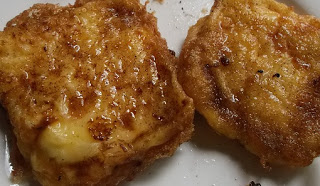 Osagaiak (4 per):8 ogi zati (bezperakoa edo tostadak egiteko berezia),litro bat arroxa esne,150 gr azukre,kanela arrama bat,limoi bat,kanela hautsa,2 arraultza,olioaPrestaketa:Kazuela batean esnea, 130 gr azukre, kanela arrama bat eta limoi azalxerra bat jarri. Irakin arazi egin eta hotzitzen utzi.Ogia 3 zm inguruko zatietan ebaki. Esnetan sartu eta beratzen jarri.Ogia guztiz bustita dagoenean, soberan daukan esnea kentzeko apur batxukatu eta irabiatutako arraultzan pasau.Sartagin batean olio ugari berotu eta bertan frijitu. Eginda dagoeneanpapel xurgatzaile baten gainera atera gehiegizko olio kentzeko.Azkenik azukrea eta kanela hautsa nahasi eta gainetik bota.